Curriculum vitae et studiorumGerardo CENTODUCATIPersonal DataName and surname: Gerardo Centoducati Born in Altamura on 03 january 1973Resident in Str. Priv. Camogli n° 17; 70022 Altamura (Ba)Tax code: CNT GRD 73A03 A225TCitizenship: ItalianTelephone: +39 080 3145862Mobile: +39 393 3145862Fax: +39 080 2145863e-mail gerardo.centoducati@uniba.itMarital status: marriedMilitary obligations: fulfilledEducation and training1995 - Spanish language certificate, obtained at the Language Department of the Universidad Politecnica de Valencia1998 - Degree in Agricultural Sciences, specialization in Animal Production, achieved at the University of Bari1999 - Master in Management of the Agro-Food sector, organized by the Polytechnic of Bari and the Puglia Region;- Training course for expert technicians in control and certification of companies that practice the organic farming method held by A.I.A.B. Veneto Onlus;- Passing the State Exam, enrolment in the Register of Agronomists and Foresters of the Province of Bari.2000 - Winner of a scholarship for a PhD in Enhancement of animal genetic resources, eco-compatible breeding and organic production at the Department of Planning and Management of Agro-Zootechnical and Forestry Systems, Faculty of Agriculture of the University of Bari;- Certificate of English language, obtained at the School of Europe in Bari.2007 - European Master in Community Funding, organized by the Center Européen d’Étude et de Recherche et Nouvelles Technologies CEERNT asbl, Rue de la Presse n. 4 - Brussels Belgium.Languages: excellent English, excellent Spanish, excellent French, basic Portuguese.Teaching activityfrom 2002 - Competition winner for a position of lecturer at the University of bari, he currently holds the position of senior lecturer in the scientific disciplinary sector of Zooculture at the same university. He is currently working at the Department of Veterinary Medicine.from 2002 - He has been the holder of several teaching courses at the University of Bari, and continue to hold teaching courses such as:Aquaculture, Aquaculture Techniques, Technique of breeding of aquatic species and Fish farming technologies at the first level degree course in Sciences of Mariculture, Aquaculture and Hygiene of Fish Products;Aquaculture at the third year of the University Diploma (D.U.) in Animal Production course in Orientation, Management and Protection of the Fauna;Zoocultures at the Specialized Degree Course in Veterinary Medicine and at the first level degree course in Zootechnical Sciences and Health of Foods of Animal Origin and at the Master's Degree Course in Hygiene and Quality of Food of Animal Origin;from 2018 - He is qualified to compete for a professor position in the Competition Sector 07/G1 Animal Science and Technology.Registered patentHe is co-author of the European Patent n. 08425170.1 named Biotechnological process for isolation of hepatocytes from marine organisms, registered on 17 March 2018 by the University of Bari.Scientific publicationsHe is co-author of 37 peer-reviewed articles (Scopus) and more than 30 articles published on international and national journals. He is also co-author of a contribution in the Volume published on 21 October 2011 Aflatoxins - Detection, Measurement and Control, Edited by Dr Irineo Torres-Pacheco, ISBN 978-953-307-711-6 of the Open Access Publisher InTech.Experience in managing national and international scientific research projects on a competitive basis2005 - He was the Technical-Scientific manager of the Mapping and Census of Pinna nobilis project in the Mar Grande roadstead of Taranto;from 2006 to 2009 - He was Technical-Scientific Manager for the Department of Public Health and Zootechnics of the POR 4.13 Sub-measure E project entitled Production, protection and enhancement of native molluscs.from 2007-2010 - He is the contact person for the Faculty of Veterinary Medicine of the Italian Platform Global Animal Health (ITPGAH) national platform for the 7th Framework Program.from 2006 to 2009 - He was Scientific Responsible for the Department of Public Health and Zootechnics of the European Project Interreg IIIA Italy-Albania, Axis II Environment and Health Measure 2.1 entitled Sustainable management of the Appulo-Albanian wetland system: redevelopment of naturalized coastal reservoirs (WET SYS B)from 2009 to 2012 - He is scientific director for the Department of Public Health and Zootechnics of the national research network on photobacteriosis in fish.from 2011 to 2014 - He was Scientific Responsible for the University of Bari of the FEP PUGLIA 2007-2013 Program - AXIS 3 - Measure 3.5 Pilot Projects (art. 41 Reg. CE 1198/2006) entitled Organic hatchery: evaluation of technical and economic reliability.from 2011 to 2014 - He was Scientific Responsible for the University of Bari of the FEP PUGLIA 2007-2013 Program MEASURE 3.1 Collective Actions (art. 37 - EC reg. 1198/2006 - Excluding letters m) and n)) entitled: X -Factor in the Varano lagoon a supply chain for the collection and environmentally friendly breeding of Ruditapes decussatus and semidecussatus in the Gargano region.from 2011 to 2015 - He was Coordinator and Scientific Responsible of the National Operational Program Research and Competitiveness 2007-2013 Convergence Regions AXIS I - Support for structural changes - Operational Objective: Scientific-technological areas generating processes of transformation of the production system and creating new sectors - Action: Interventions to support industrial research. Title: Training Course in Technologies for the Fish Industry.from 2011 to 2015 - He was Scientific Responsible for the Department of Plant and Food Soil Sciences of the National Operational Program Research and Competitiveness 2007-2013 Axis I Convergence Regions - Support for structural changes - Operational Objective: Networks for strengthening scientific potential technology of the regions of convergence - I Action: high technology districts and related networks - II action: public-private laboratories and related networks. Title: Innovative packaging solutions for extending the shelf life of food products (In.Fo.Pack)from 2011 to 2015 - He was Scientific Responsible for the Department of Plant and Food Soil Sciences of the National Operational Program Research and Competitiveness 2007-2013 Axis I Convergence Regions - Support for structural changes - Operational Objective: Networks for strengthening scientific potential- technology of the regions of convergence - I Action: high technology districts and related networks - II action: public-private laboratories and related networks. Title: Innovative Technological and Clinical Protocols for the Production of Functional Foods (Pro.Ali.Fun.)from 2012 to 2015 - He was Scientific Responsible for the University of Bari of the National Operational Program Research and Competitiveness 2007-2013 Convergence Regions AXIS I - Support for structural changes - Operational Objective: Scientific-technological areas generating transformation processes of the production system and creators of new sectors - Action: Interventions to support industrial research. Title: Technologies for the enhancement and extension of shelf life of fish processed with high health value.from 2013 to 2015 - He is scientific director for the Animal Production Department of the University of Bari of the ERDF Operational Program 2007-2013 Convergence Objective Axis I line 1.2 Action 1.2.4 We invest in your future for the project entitled VISMARISfrom 2018 - He is scientific coordinator of the project for the development of sites and infrastructures related to Apulian aquaculture and for the reduction of the environmental impacts of the interventions funded under the OP EMFF 2014-2020, Measure 2.51 EU Reg. No. 508/2014, Art. 51, Increase in the potential of aquaculture sites Id. 0001 / ASA / 19 / PU.Experience in evaluating national and international scientific projectsfrom 2003 to 2007 - He was a member of the National Zootechnical Certification Commission for the Institute of Ethical and Environmental Certification (ICEA).2004 - He was Chairperson in the 2nd Parallel Session Fisheries and Aquaculture: Technology of the International Conference The enhancement of fishery and aquaculture products in Albania: research, technologies and market. Valona, 20 November 2004.from 2005 - He is Referee and Member of the Scientific Committee of the Eurofishmarket periodical, a technical-scientific quarterly magazine specializing in the seafood sector.2014 – He was engaged as auditors on behalf of the Italian Ministry of University Education and Scientific Research (MIUR) for the evaluation of ministerial research programs.Institutional positionsfrom 1999 - He is registered in the National Register of Agronomists and Foresters.from 2002-2008 - He was a member of the European Aquaculture Society (EAS).since 2003 - He was and is supervisor and co-supervisor of various graduate thesis.from 2003 to 2010 - He was a member of the Tutoring Commission of the Faculty of Veterinary Medicine.2004 - He was a member of the Aula Magna Commission for the Faculty of Veterinary Medicine.from 2004 to 2007 - He was a member of the Board of the Degree Course in Mariculture Sciences.from 2004 to 2007 - He was Vice President of the First Level Degree Course in Sciences of Mariculture, Aquaculture and Hygiene of Fish Products.from 2004 to 2010 - He was a member of the scientific committee of dozens of ECM events and study days organized at the University of Bari - Aldo Moro and aimed at professionals enrolled in the registers of Doctors, Biologists, Veterinarians.from 2005 to 2006 - He was a member of the Didactic Commission of the Faculty of Veterinary Medicine.from 2005 to 2009 - He was scientific manager of the working group of the Apulian Biologists and Environmentalists Association (A.B.A.P.).from 2007 to 2010 - He was a member of the Environmental Council of the Municipality of Bari.from 2008 to 2010 - He was a member of the General Council of the National Consortium for Shrimp representing the University of Bari.from 2008 to 2010 - He was a director of the Apulian Biologists and Environmentalists Association (A.B.A.P.).from 2009 - He is a member of the Scientific Association of Animal Production (ASPA);from 2009-2012 - He was LLP / Eramus Referent for the Faculty of Veterinary Medicine as well as sole coordinator for all affiliated foreign offices.from 2009-2012 -He was a member of the Internationalization Commission of the Faculty of Veterinary Medicine.from 2009 to 2013 - He was a member of the Orientation Commission of the Faculty of Veterinary Medicine.from 2011-2014 - He was a member of the National Aquaculture Commission of the Scientific Association of Animal Production (ASPA).from 2011 to 2015 - He was a member of the Centre of Experience in Environmental Education (CEEA) of the University of Bari.from 2015 to 2017 - He was a member of the Board of Directors of the Agro-food District of the Puglia Regionfrom 2021 - He is a member of the Interdepartmental Centre for Research on Coastal Dynamics at the University of Bari.Professional activityfrom 2007 to 2009 - Technical-scientific consultancy for start-up activities at the joint stock company Realtur on the development of experimental feeds for the different fish species and on evaluating diversified ecological conditions, project financed by CIPE to the municipal administration of the city of Manfredonia within of the Territorial Pact for Fishing of the Province of Foggia.from 2013 to 2014 - Scientific consultancy activity for Mariculture Mar Grande Ltd. for the creation of new off-shore production systems with reduced environmental impact.from 2013 - He founded the Find Ltd., spinoff of the University of Bari, a consulting company that operates in research and development in the agri-food, environmental and health sectors. He was its legal representative until 2017, currently he is a member of the board of directors and deputy chairman.from 2013 to 2014 - Consultancy for the training and professionalization of the employees at Ittica Caldoli Ltd. with the following topics: the management of marine resources in captivity.from 2014-2017 - Consultancy activity to the joint stock company Gartico for quality control of the suppliers the large-scale retail chain named “il Gigante”.from 2014 to 2015 - Scientific consultancy for Ittica Caldoli Ltd. for the development of new vaccines in the aquaculture sector.2014 - Consultancy activities for Di Dio Fish Ltd. +for the enhancement of fishing by-products and waste and for the formulation of new diets for bluefin tuna in captivity.2015 - Consulting activities for the organic company "La Querceta" for the design of an animal enclosure to produce eggs from organic farming.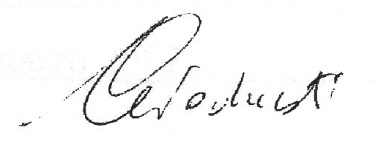 Valenzano (BA), 27/09/2021						Gerardo Centoducati